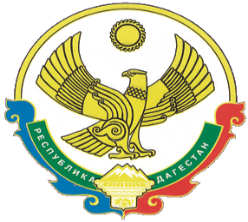 А Д М И Н И С Т Р А Ц И ЯМУНИЦИПАЛЬНОГО РАЙОНА «ЦУНТИНСКИЙ РАЙОН»РЕСПУБЛИКА ДАГЕСТАНРАСПОРЯЖЕНИЕ  
Об утверждении Плана мероприятий по организации и проведению в МР «Цунтинский район» 2019 г праздника Ураза-байрамВо исполнение Плана мероприятий по организации и проведению в Республике Дагестан в 2019г. праздника Ураза-байрам, утвердить согласно приложению Плана мероприятий по организации и проведению в МР «Цунтинский район» 4-5 июня 2019 г праздника Ураза-барам   Глава МР                                                                          Ш.А. МагомедовПриложение  
к распоряжению администрации
МР «Цунтинский район»
                                                     от 23.05.2019 года №102Плана мероприятий по организации и проведению в МР «Цунтинский район» в 2019 г праздника Ураза-барам23.05.2019г.                                                        с. Цунта№102№ п/пНаименование мероприятияСрокОтветственные12341Усилить информационную просветительскую постоянно Минком связь РД, работу  среди населения, особенно молодежи, направленную на утверждение принципов гуманизма и идеалов духовной культуры, веротерпимости в условиях конфессионального многообразия дагестанского общества, противодействие идеологии экстремизма и терроризма постоянноМКУ УО и МП2Пропагандировать в преподавательской и воспитательной работе опыт межконфессионального мира и согласия, использование памятников, музеев, культовых сооружений для распространения в молодежной среде ценностей примирения и сотрудничества дагестанцев всех национальностей и религиозных вероисповеданийпостоянноМКУ УО и МППредставитель ДУМД в Цунтинском районе3Организовать совместно с религиозными организациями  администрации МР постоянный мониторинг своевременного реагирования на возникающие района  проблемы в сфере межконфессиональных отношенийпостоянно Заместитель главы по социальным вопросам и Имам Цунтинского района 45Принять меры по обеспечению безопасности и правопорядка в местах праздничных мероприятий и иных богослужений Обеспечить информационное сопровождение праздничных мероприятий в МР «Цунтинский район» в средствах массовой информации4-5 июня, 8 июня Июнь2019 гОМВД по Цунтинском району (по согласованию). МКУ СМИ и ИТО6Обеспечить охрану здоровья и безопасность от возможных чрезвычайных ситуаций во время проведения праздничных мероприятий 8 июня2019 г.ГБУ ЦРБ Цунтинского района.МКУ ГО ,ЧС и ЕДДС